中山市残疾人联合会管理系统通讯员操作指南中山市残疾人联合会办公室2018年3月目录1 登陆方式	22综合信息后台管理	32.1文件报送	32.1.1文件报送	32.1.2 我的信息	42.2站点管理	42.2.1日志管理	4登陆方式首先打开浏览器输入网址http://zsdpf.org.cn/sysAdmin.php/Public/index.html，进入“中山市残疾人联合会管理系统”的登陆界面，见图1。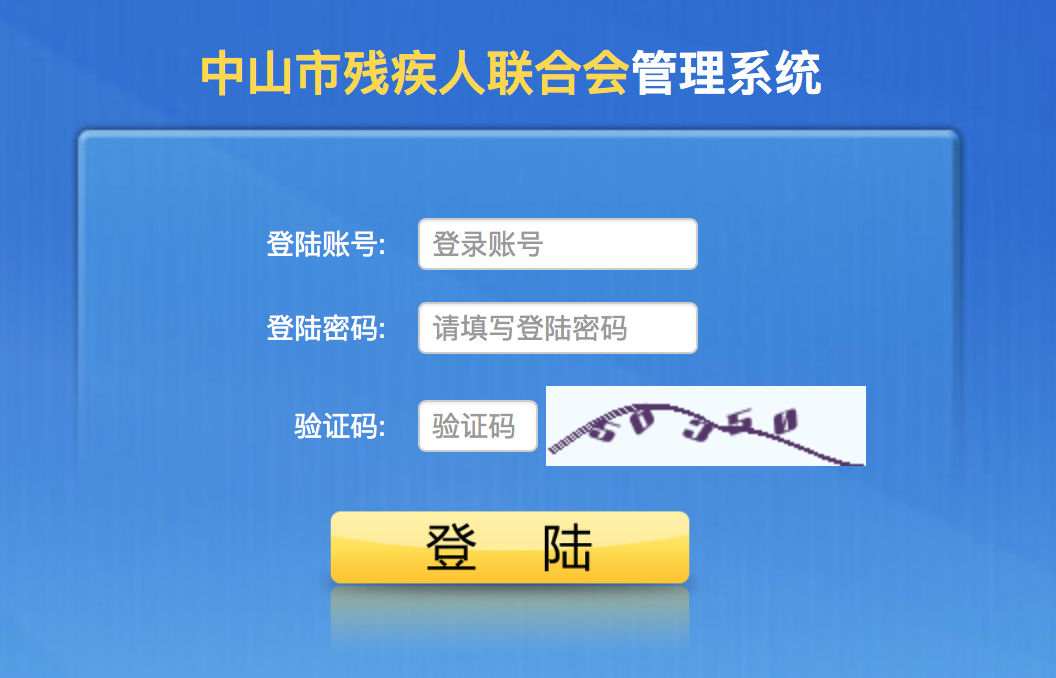 图1  中山市残疾人联合会管理系统登录页面在登陆窗口中输入管理员账号、初始密码以及页面显示的验证码，验证成功后可进入系统主界面，见图2。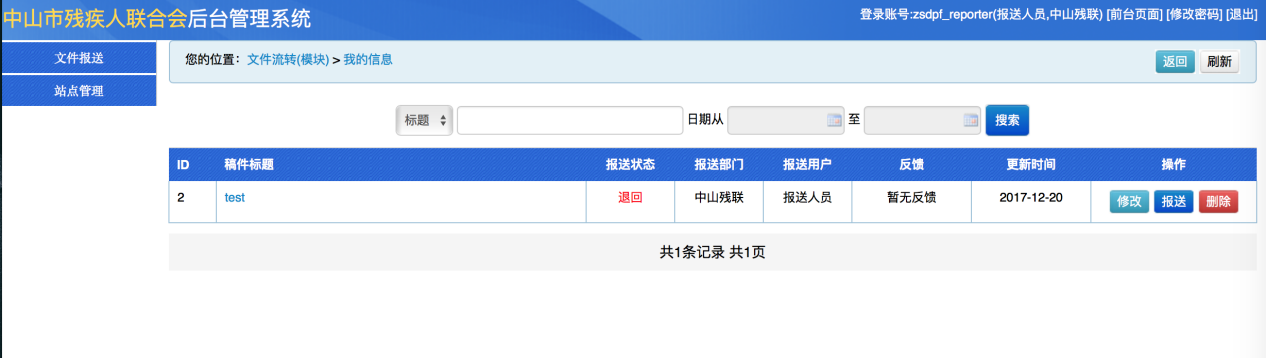 图2中山市残疾人联合会管理系统登录后的主界面2综合信息后台管理2.1文件报送各通讯员过此功能模块报送信息给残联管理员。残联管理员可对资料进行统计，整理、修改完善。完善信息后，即可发送到中山市残疾人联合会网站。2.1.1文件报送1）登录系统后，点击页面左边管理功能区的【文件报送】->【文件报送】，平台出现信息报送的页面，见图3。2）文件报送主要方式为附件报送，附件可上传多个附件，附件类型主要为：doc、docx、rar压缩包，每个附件大小限制为30MB.3）根据图3页面提示的填写项要求，填写稿件标题、上传附件内容，点击保存按钮信息即可报送到数据库，可点击页面左侧【文件报送】-【我的信息】查看所报送的信息。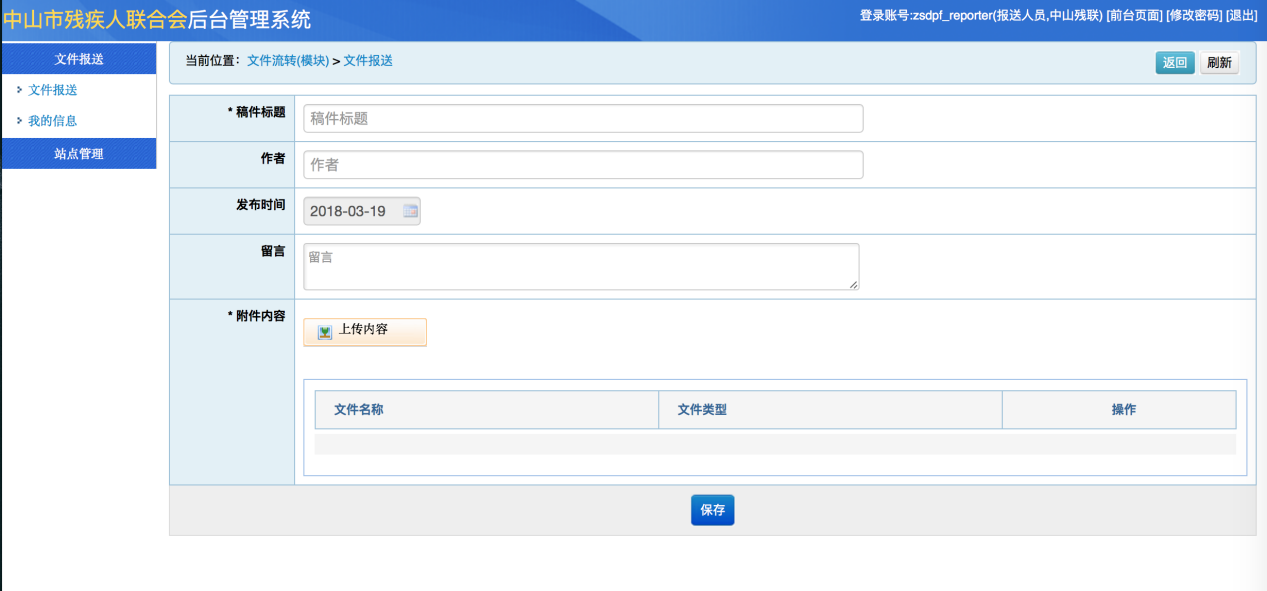 图3  文件报送页面2.1.2 我的信息点击左侧功能区【信息报送】-【我的信息】进入管理页面，见图4。报送信息：点击左侧功能区【信息报送】-【我的信息】进入管理页面，找到需要报送的信息，点击“操作”栏报送按钮即可报送此条信息；上报前的信息，有对信息查看、修改、上报、删除权限。已经上报过的信息只有查看权限，如需修改需联系管理“退回”，退回后方可修改操作。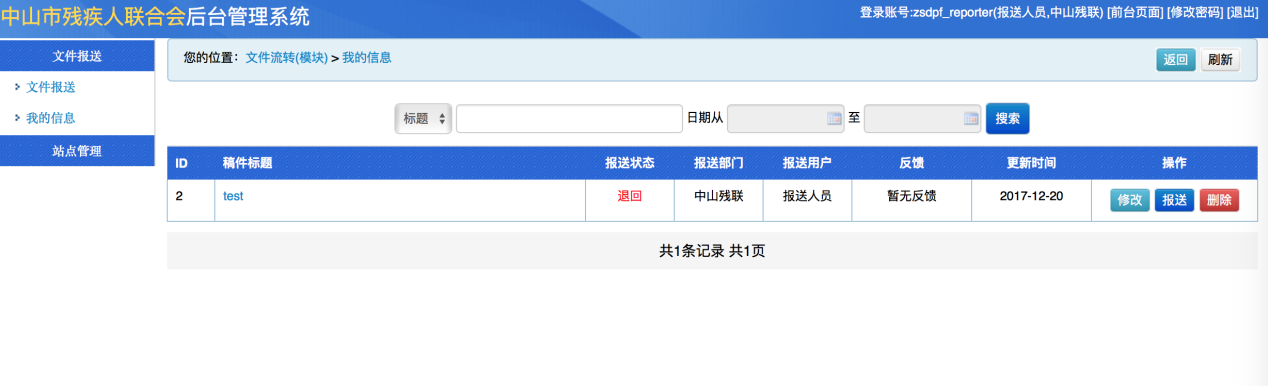 图4 我的信息页面2.2站点管理2.2.1日志管理1）点击左侧功能区【系统管理】-【日志管理】进入日志管理页面。系统会记录用户所有的操作记录，提功能模块是用来查看用户操作的记录。用户可以根据时间段、日志类型、制定用户进行检索查询。见图5。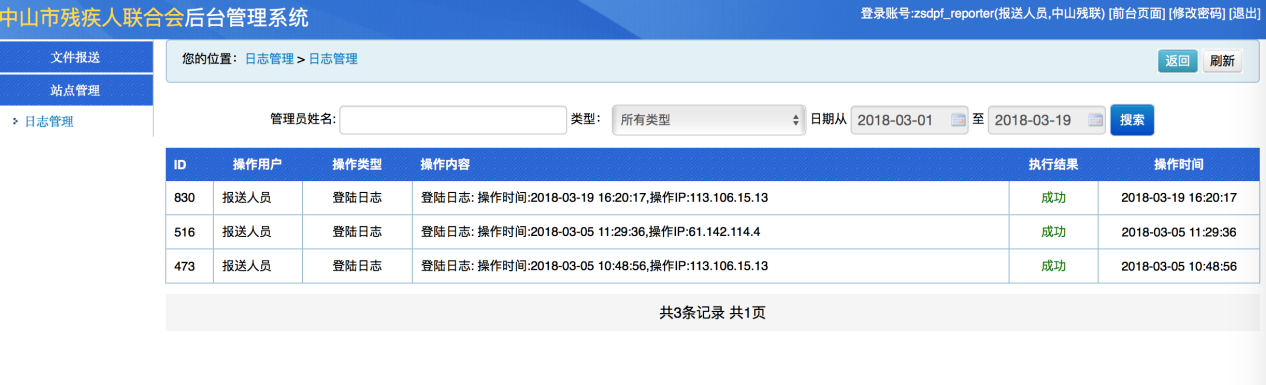 图5 日志管理页面